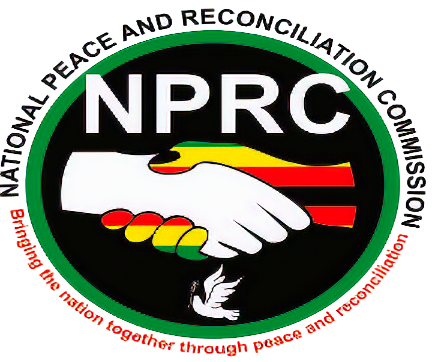 REQUEST FOR QUOTATIONThe National Peace and Reconciliation Commission invites all PRAZ registered companies to make a firm offer for the provision of the following services:Commercial termsBidders must have current (2021) PRAZ Registration certificate and must submit itBidders must have ZIMRA registration and must submit tax clearance and VAT certificateBidders must have a vendor number and must confirm in their submissions the vendor numberInstruction to biddersQuotations must be priced in ZWLPrices must include material cost, labour, taxes and any other variable costs that adds up to the total cost of the items being offered.The lowest quote to specifications will be awarded the contract.The quotations must be submitted via email to mmudeke@nprc.org.zw Cc rjojo@nprc.org.zw; mchinyadza@nprc.org.zw; rjojo@nprc.org.zwContact details 0719 527 625Procurement reference numberDescription of RequirementsQuantityClosing Date RFQ1121Jumpers 658 Battery 4117 November 2021 